Шинэчилсэн төсөлЗам, тээврийн хөгжлийн сайдын20 ... оны ... сарын ... өдрийн ... тушаалын хавсралтАВТОТЭЭВРИЙН ХЭРЭГСЛИЙН БҮРТГЭЛ ХӨТЛӨХ, УЛСЫН ДУГААР ОЛГОХ ЖУРАМНэг. Нийтлэг үндэслэл1.1. Энэхүү журмын зорилго нь автотээврийн хэрэгслийн өмчлөх эрх болон бүртгэл хөтлөх, улсын бүртгэлийн дугаар олгох, тээврийн хэрэгслийн бүртгэл, мэдээллийн сан байгуулахтай холбогдсон харилцааг зохицуулахад оршино.1.2. Гүйцэтгэх ажлын тухай хуульд заасны дагуу гүйцэтгэх ажлын зориулалтаар ашиглаж байгаа болон төрийн тусгай хамгаалалтын тухай хуулийн 6 дугаар зүйлд заасан албан тушаалтан, иргэн, Зэвсэгт хүчин, хилийн ба дотоодын цэргийн, онцгой байдлын албаны автотээврийн хэрэгслийн бүртгэл хөтлөх үйл ажиллагаа нь энэхүү журамд хамаарахгүй.1.3. Автотээврийн хэрэгслийг бүртгэхдээ “Автотээврийн хэрэгсэл. Төрөл, нэр томьёо, тодорхойлолт” MNS ISO 3833:2010 стандартыг баримтална.Хоёр. Автотээврийн хэрэгслийн бүртгэл хөтлөх2.1.Бүртгэлийн байгууллага нь автотээврийн хэрэгслийн өмчлөх эрхийн болон ашиглалттай холбоотой бүртгэлийг холбогдох хууль тогтоомж, энэхүү журамд нийцүүлэн хөтөлнө.2.2. Автотээврийн хэрэгслийн бүртгэл нь дараах төрөлтэй байна:2.2.1.автотээврийн хэрэгслийг шинээр бүртгэх;2.2.2.автотээврийн хэрэгслийн шилжилт хөдөлгөөн;2.2.3. автотээврийн хэрэгслийн техникийн өөрчлөлт;2.2.4. автотээврийн хэрэгслийн улсын бүртгэлийн дугаар, гэрчилгээг нөхөн олгох;2.2.5.автотээврийн хэрэгслийн бүртгэлээс хасах, бүртгэлийг сэргээх;2.2.6.автотээврийн хэрэгсэлд түр дугаар олгох;2.2.7.автотээврийн хэрэгслийн улсын дугаарын өөрчлөлт, солилт;2.2.8. автотээврийн хэрэгслийн улсын дугаарын хадгалах;Гурав. Автотээврийн хэрэгслийг шинээр бүртгэх3.1. Импортоор оруулж ирсэн болон Монгол Улсад үйлдвэрлэсэн автотээврийн хэрэгслийг мэдээллийн санд шинээр бүртгэнэ.3.2. Шинээр бүртгэсэн автотээврийн хэрэгсэлд улсын бүртгэлийн дугаар, автотээврийн хэрэгслийн гэрчилгээ олгоно.3.3. Монгол улсын иргэн автотээврийн хэрэгслийг шинээр бүртгүүлэхэд дараах баримт бичгийг бүрдүүлнэ.3.3.1 үнэн зөв мэдүүлсэн бүртгэлийн мэдүүлэг;3.3.2 иргэний үнэмлэх; 3.3.3. гаалийн хилээр нэвтрүүлэх барааны мэдүүлэг;3.3.4 импортоор оруулж ирсэн шинэ болон ашиглагдаж байсан автотээврийн хэрэгслийн үйлдвэрлэгчийн, эсхүл экспортын дагалдах баримт бичиг;3.3.5. Монгол Улсын Иргэний хуульд заасан өмчлөх эрх шилжүүлэх бүх төрлийн гэрээ;3.3.6 техникийн хяналтын үзлэгт тэнцэж, мэдээлэл зөрүүгүй байх;3.3.7 улсын тэмдэгтийн хураамж, автотээврийн хэрэгслийн гэрчилгээний үнэ, үйлчилгээний хөлс төлсөн баримт; 3.3.8. тусгай тоноглол суурилагдсан автотээврийн хэрэгслийн хувьд нэмэлт төхөөрөмжийн техникийн байдлыг мэргэжлийн эрх бүхий байгууллагаар шалгуулж баталгаажуулсан дүгнэлт;3.3.9. Монгол Улсад үйлдвэрлэсэн автотээврийн хэрэгслийн хувьд тохирлын болон техникийн гэрчилгээ, автотээврийн хэрэгслийн таних тэмдгийн дугаар /VIN code/ олгосон тухай баталгаажуулсан баримт;3.4. Хуулийн этгээд автотээврийн хэрэгслийг шинээр бүртгүүлэхэд дараах баримт бичгийг бүрдүүлнэ. Үүнд:	3.4.1. албан хүсэлт;3.4.2. нотариатаар гэрчлүүлсэн улсын бүртгэлийн гэрчилгээ; 3.4.3.энэхүү журмын 3.3.1, 3.3.3-3.3.9-д заасан баримт бичиг 3.5. Дипломат байгууллага нь автотээврийн хэрэгслийг шинээр бүртгүүлэхэд дараах баримт бичгийг бүрдүүлнэ. Үүнд:3.5.1.гадаад харилцааны асуудал эрхэлсэн төрийн захиргааны төв байгууллагын албан хүсэлт;3.5.2.энэхүү журмын 3.3.1, 3.3.4-3.3.9-д заасан баримт бичиг;3.6. Төрийн болон орон нутгийн өмчит  үйлдвэрийн газар, төрийн өмчийн оролцоотой аж ахуйн нэгж байгууллага нь автотээврийн хэрэгсэлийг шинээр бүртгүүлэхэд дараах баримт бичгийг бүрдүүлнэ.	3.6.1. төрийн өмчийн асуудал эрхэлсэн байгууллагын шийдвэр3.6.2. энэхүү журмын 3.3.1, 3.3.3-3.3.9, 3.4-д заасан баримт бичиг;3.7. Монгол Улсад байнга оршин суугаа болон түр оршин суух гадаадын иргэний автотээврийн хэрэгсэлийг шинээр бүртгүүлэхэд дараах баримт бичгийг бүрдүүлнэ.3.7.1. оршин суух үнэмлэх;	3.7.2. энэхүү журмын 3.3.1, 3.3.3-3.3.9-д заасан баримт бичиг;3.8. Энэхүү журмын 3.3.3, 3.3.4-д заасан баримт бичгийг үрэгдүүлсэн тохиолдолд эрх бүхий байгууллагаас авсан хуулбар лавлагаа, хэвлэл мэдээллийн хэрэгслээр зарлуулж хүчингүй болсонд тооцуулсан, баримт бичгийг тус тус үндэслэн бүртгэнэ.3.9. Гаалийн түр болон буцах горимоор орж ирсэн тээврийн хэрэгслийг горим үйлчлэх хугацаанд бусдад шилжүүлэхийг хориглоно. 3.10. Гэрчилгээ, улсын дугаар олгогдсон боловч бүртгэлийн мэдээллийн санд бүртгэгдээгүй тээврийн хэрэгслийг энэхүү журмын 3.3.1, 3.3.2, 3.3.6, 3.3.8 3.4 дэх заалт, архивын холбогдох баримт бичгийг тус тус үндэслэн шинээр бүртгэнэ. 3.11. Автотээврийн хэрэгслийн техникийн үзүүлэлтийг техникийн хяналтын үзлэгийн мэдээлэлд үндэслэн бүртгэнэ.Дөрөв. Автотээврийн хэрэгслийн шилжилт хөдөлгөөний бүртгэл4.1. Шилжүүлж буй өмчлөгчөөс олгосон эрх, түүний ирүүлсэн хүсэлтийн дагуу тухайн автотээврийн хэрэгслийн шилжилт хөдөлгөөнийг бүртгэнэ.4.2. Монгол улсын иргэн автотээврийн хэрэгслийн шилжилт хөдөлгөөнийг бүртгүүлэхэд  дараах баримт бичгийг бүрдүүлнэ.4.2.1. үнэн зөв мэдүүлсэн бүртгэлийн мэдүүлэг; 4.2.2. автотээврийн хэрэгслийн гэрчилгээ 4.2.3. иргэний үнэмлэх 4.2.4. техникийн хяналтын үзлэгт хамрагдсан, мэдээлэл зөрүүгүй байх;4.2.5. автотээврийн болон өөрөө явагч хэрэгслийн тухайн жилийн  албан татвар төлсөн байх; 4.2.6. хуулийн дагуу ногдуулсан торгуулийг төлсөн байх;4.2.7. улсын тэмдэгтийн хураамж, автотээврийн хэрэгслийн гэрчилгээний үнэ, үйлчилгээний хөлс төлсөн баримт;4.2.8.автотээврийн хэрэгслийн өмчлөлийг шилжүүлж буй иргэн өөрийн биеэр байх, эсхүл нотариатаар гэрчлүүлсэн гэрээ, хэлцэл Монгол Улсын Иргэний хуульд заасан өмчлөх эрх шилжүүлэх бүх төрлийн гэрээ4.3. Хуулийн этгээд автотээврийн хэрэгсэлийн шилжилт хөдөлгөөнийг бүртгүүлэхэд дараах баримт бичгийг бүрдүүлнэ. Үүнд:4.3.1. албан хүсэлт, 4.3.2. нотариатаар гэрчлүүлсэн улсын бүртгэлийн гэрчилгээ4.3.3. энэхүү журмын 4.2.1, 4.2.2, 4.2.4-4.2.8-д заасан баримт бичиг;4.4. Дипломат байгууллага автотээврийн хэрэгслийн шилжилт хөдөлгөөнийг бүртгүүлэхэд дараах баримт бичгийг бүрдүүлнэ.Үүнд:4.4.1.гадаад харилцааны асуудал эрхэлсэн төрийн захиргааны төв байгууллагын албан хүсэлт;4.4.2. энэхүү журмын 4.2.1-4.2.2, 4.2.4-4.2.7-д заасан баримт бичиг;4.5. Монгол Улсад байнга оршин суугаа болон түр оршин суух гадаадын иргэний автотээврийн хэрэгслийн шилжилт хөдөлгөөний бүртгүүлэхэд дараах баримт бичгийг бүрдүүлнэ.4.5.1. оршин суух үнэмлэх;4.5.2. энэхүү журмын 4.2.1-4.2.2,4.2.4-4.2.8-д заасан баримт бичиг;4.6. Төрийн болон орон нутгийн өмчит үйлдвэрийн газар, төрийн өмчийн оролцоотой аж ахуйн нэгж байгууллага автотээврийн хэрэгслийн шилжилт хөдөлгөөнийг бүртгүүлэхэд  дараах баримт бичгийг бүрдүүлнэ.Үүнд:4.6.1. төрийн болон орон нутгийн өмчийн асуудал эрхэлсэн байгууллагын шийдвэр,4.6.2. шилжүүлэн авсан болон шилжүүлэн өгсөн байгууллагын албан хүсэлт;4.6.3.энэхүү журмын 4.2.1-4.2.2, 4.2.4-4.2.8-д заасан баримт бичиг;4.7. Өмчлөх эрхийг шилжүүлсэн шүүхийн хүчин төгөлдөр шийдвэрийг үндэслэн бүртгэл хийнэ.4.8. Татан буугдсан хуулийн этгээдийн  автотээврийн хэрэгслийг хуульд заасан эрх бүхий этгээдийн шийдвэр болон улсын бүртгэлийн байгууллагын тодорхойлолтыг үндэслэн өмчлөгчийг шинэчлэн шилжүүлж бүртгэнэ.4.9. Автотээврийн хэрэгслийн өмчлөгч иргэн нас барсан тохиолдолд өвлөх эрхийн гэрчилгээг үндэслэн өвлөгчийн нэр дээр шилжүүлэн бүртгэнэ.  4.10. Эрх бүхий байгууллагын шийдвэрээр автотээврийн хэрэгслийг бусдын өмчлөлд шилжүүлэхийг хязгаарласан, цуцалсан, эсхүл баталгаажуулсан бол уг шийдвэрийг үндэслэн бүртгэж мэдээллийн санд оруулна. 4.11. Монгол Улсын Иргэний хуульд зааснаар өмчлөх эрх шилжүүлэх гэрээ байгуулагдсан тохиолдолд тээврийн хэрэгслийн гэрчилгээг үрэгдүүлснийг үл харгалзан энэ журмын холбогдох заалтад заасан баримт бичгийг үндэслэн шилжилт хөдөлгөөнийг бүртгэнэ.Тав. Автотээврийн хэрэгслийн техникийн өөрчлөлтийн бүртгэл 5.1. Автотээврийн хэрэгслийн техникийн өөрчлөлтөд дараах өөрчлөлтүүд хамаарна. Үүнд:5.1.1.автотээврийн хэрэгслийн зориулалтын өөрчлөлт;5.1.2. өнгөний өөрчлөлт5.1.3. хөдөлгүүрийн өөрчлөлт5.1.4. арлын өөрчлөлт5.1.5. бүхээгийн өөрчлөлт 5.2. Тухайн автотээврийн хэрэгслийн зориулалтыг зөвхөн үйлдвэрлэгчийн зөвшөөрлөөр өөрчлөх ба үйлдвэрлэгчээс эрх олгогдсон засварын байгууллагаар хийлгэж дүгнэлт гаргуулсан байна.5.3. Монгол Улсын иргэн техникийн өөрчлөлтийг бүртгүүлэхэд дараах баримт бичгийг бүрдүүлнэ.Үүнд: 5.3.1. үнэн зөв мэдүүлсэн бүртгэлийн мэдүүлэг;5.3.2. автотээврийн хэрэгслийн гэрчилгээ;5.3.3. иргэний үнэмлэх; 5.3.4. техникийн хяналтын үзлэгт хамрагдсан, мэдээлэл зөрүүгүй байх;5.3.5. автотээврийн болон өөрөө явагч хэрэгслийн тухайн жилийн албан татвар төлсөн байх;5.3.6. хуулийн дагуу ногдуулсан торгуулийг төлсөн байх;5.3.7. улсын тэмдэгтийн хураамж, автотээврийн хэрэгслийн гэрчилгээний үнэ, үйлчилгээний хөлс төлсөн баримт;5.3.8 техникийн өөрчлөлт нь стандартын шаардлага хангаж байгааг нотолсон магадлан итгэмжлэгдсэн байгууллагын техникийн хяналтын үзлэгийн дүгнэлт;5.3.9 арал, бүхээг өөрчлөгдсөн бол гаалийн хилээр нэвтрүүлэх барааны  мэдүүлэг, бусад баримт бичиг;5.4. Хуулийн этгээд техникийн өөрчлөлтийг бүртгүүлэхэд дараах баримт бичгийг бүрдүүлнэ.Үүнд: 5.4.1. албан хүсэлт,5.4.2. нотариатаар гэрчлүүлсэн улсын бүртгэлийн гэрчилгээ5.4.3.энэхүү журмын 5.3.1-5.3.2, 5.3.4-5.3.9-д заасан баримт бичиг;5.5. Автотээврийн хэрэгслийн техникийн өөрчлөлтийн бүртгэл хийгдсэн тээврийн хэрэгслийн улсын дугаар өөрчлөгдөхгүй хэвээр байна.Зургаа. Автотээврийн хэрэгслийн улсын бүртгэлийн дугаар, гэрчилгээг нөхөн олгох6.1. Автотээврийн хэрэгслийн гэрчилгээг дараах тохиолдолд сольж нөхөн олгоно.Үүнд:6.1.1. Цаашид ашиглах боломжгүй болсон;6.1.2. Хаяж, үрэгдүүлсэн;6.2. Автотээврийн хэрэгслийн гэрчилгээг нөхөн олгоход Монгол Улсын иргэн дараах баримт бичгийг бүрдүүлнэ. Үүнд:6.2.1. үнэн зөв мэдүүлсэн бүртгэлийн мэдүүлэг;6.2.2. Хэвлэл мэдээллийн хэрэгслээр хүчингүй болгох тухай зарлуулсан баримт;6.2.3.иргэний үнэмлэх  6.2.4.техникийн хяналтын үзлэгт хамрагдсан, мэдээлэл зөрүүгүй байх;6.2.5. автотээврийн болон өөрөө явагч хэрэгслийн тухайн жилийн албан татвар төлсөн байх;6.2.6. Хуулийн дагуу ногдуулсан торгуулийг төлсөн байх;6.2.7. Улсын тэмдэгтийн хураамж, автотээврийн хэрэгслийн гэрчилгээний үнэ, үйлчилгээний хөлс төлсөн баримт.6.3. Автотээврийн хэрэгслийн гэрчилгээг нөхөн олгоход хуулийн этгээд дараах баримт бичгийг бүрдүүлнэ. Үүнд:6.3.1. албан хүсэлт,6.3.2. нотариатаар гэрчлүүлсэн улсын бүртгэлийн гэрчилгээ6.3.3. энэхүү журмын 6.1.1-6.1.2, 6.1.4-6.1.7-д заасан баримт бичиг;6.4. Дипломат байгууллага автотээврийн хэрэгслийн гэрчилгээг нөхөн олгоход дараах баримт бичгийг бүрдүүлнэ.Үүнд:6.4.1.гадаад харилцааны асуудал эрхэлсэн төрийн захиргааны төв байгууллагын албан хүсэлт;6.4.2. энэхүү журмын 6.1.1-6.1.2, 6.1.4-6.1.7-д заасан баримт бичиг;6.5. Төрийн болон орон нутгийн өмчит  үйлдвэрийн газар, төрийн өмчийн оролцоотой аж ахуйн нэгж байгууллага нь автотээврийн хэрэгсэлийг гэрчилгээг нөхөн олгоход дараах баримт бичгийг бүрдүүлнэ.	6.5.1. төрийн өмчийн асуудал эрхэлсэн байгууллагын шийдвэр; 6.5.2 энэхүү журмын 6.1.1-6.1.2, 6.1.4-6.1.7-д заасан баримт бичиг;6.6. Монгол Улсад байнга оршин суугаа болон түр оршин суух гадаадын иргэний автотээврийн хэрэгслийг шинээр бүртгүүлэхэд дараах баримт бичгийг бүрдүүлнэ.6.6.1. оршин суух үнэмлэх;6.6.2. энэхүү журмын 6.1.1-6.1.2, 6.1.4-6.1.7-д заасан баримт бичиг;6.7. Улсын бүртгэлийн дугаарыг дараах тохиолдолд нөхөн олгоно.Үүнд:6.7.1. цаашид ашиглах боломжгүй болсон;6.7.2. хаяж, үрэгдүүлсэн;6.8. Улсын бүртгэлийн дугаарыг нөхөн олгох тохиолдолд улсын тэмдэгтийн хураамж төлсөн баримтыг үндэслэн нөхөн олгоно.6.9. Цаашид ашиглах боломжгүй болсон автотээврийн хэрэгслийн гэрчилгээ, улсын бүртгэлийн дугаарыг өмчлөгчийн хүсэлтээр энэ журмын 6.2.2-т зааснаас бусад баримт бичгийг үндэслэн сольж олгоно.6.10. Эрх бүхий байгууллагын шийдвэрээр автотээврийн хэрэгслийг бусдын өмчлөлд шилжүүлэхийг хязгаарласан тохиолдолд шийдвэр гаргасан байгууллагын зөвшөөрлийг үндэслэн нөхөх болон сольж олгоно.Долоо. Автотээврийн хэрэгслийн бүртгэлээс хасах, бүртгэлийг сэргээх7.1. Автотээврийн хэрэгслийг бүртгэлээс хасахад дараах тээврийн хэрэгсэл хамрагдана. Үүнд:7.1.1. ашиглалтаас хасагдсан тээврийн хэрэгсэл;7.1.2. Монгол Улсад ашиглагдаж байгаад экспортод гарсан автотээврийн    хэрэгсэл;7.2. Дараах тохиолдолд бүртгэлийн байгууллага автотээврийн хэрэгслийг бүртгэлээс хасна. Үүнд:7.2.1. эрх бүхий хуулийн байгууллагын шийдвэр гарсан байх;7.2.2. тээврийн хэрэгслийн өмчлөгч, эзэмшигч тогтоогдохгүй байх;7.2.3. сүүлийн 5 жил техникийн хяналтын үзлэгт хамрагдаагүй;7.2.4. Бүртгэлийн байгууллага энэ журмын 7.2.2, 7.2.3 заасан үндэслэлээр хасалт хийх тохиолдолд нэг сарын өмнө хэвлэл мэдээллийн хэрэгслээр нийтэд мэдээлсэн байна.7.3. Автотээврийн хэрэгслийг бүртгэлээс хасуулахад иргэн дараах баримт бичгийг бүрдүүлнэ. Үүнд: 7.3.1. үнэн зөв мэдүүлсэн бүртгэлийн мэдүүлэг;7.3.2. иргэний үнэмлэх 7.3.3. хуулийн дагуу ногдуулсан торгуулийг төлсөн байх;7.3.4. Автотээврийн болон өөрөө явагч хэрэгслийн тухайн жилийн албан татвар төлсөн байх;7.3.5. үйлчилгээний хөлс төлсөн баримт.7.3.6. автотээврийн хэрэгслийн гэрчилгээ, улсын дугаарын тэмдэг үрэгдүүлсэн бол хэвлэл мэдээллийн хэрэгслээр зарлуулсан баримт;7.3.7. автотээврийн хэрэгслийг дахин боловсруулах үйлдвэрт тушаасан бол тухайн үйлдвэрийн тодорхойлолт.7.4. Автотээврийн хэрэгслийг бүртгэлээс хасахад хуулийн этгээд дараах баримт бичгийг бүрдүүлнэ. Үүнд:7.4.1. албан хүсэлт,7.4.2. нотариатаар гэрчлүүлсэн улсын бүртгэлийн гэрчилгээ7.4.3. энэхүү журмын 7.3.1, 7.3.3-.7.3.7-д заасан баримт бичиг7.5. Дипломат байгууллага автотээврийн хэрэгслийн бүртгэлээс хасахад дараах баримт бичгийг бүрдүүлнэ.Үүнд:7.5.1.Гадаад харилцааны асуудал эрхэлсэн төрийн захиргааны төв байгууллагын албан хүсэлт;7.5.2. Энэхүү журмын 7.3.1, 7.3.3-.7.3.7-д заасан баримт бичиг;7.6. Төрийн болон орон нутгийн өмчит  үйлдвэрийн газар, төрийн өмчийн оролцоотой аж ахуйн нэгж байгууллага нь автотээврийн хэрэгслийг бүртгэлээс хасахад дараах баримт бичгийг бүрдүүлнэ.7.6.1. төрийн өмчийн асуудал эрхэлсэн байгууллагын шийдвэр; 7.6.2. энэхүү журмын 7.3.1, 7.3.3-.7.3.7-д заасан баримт бичиг;7.7. Монгол Улсад байнга оршин суугаа болон түр оршин суух гадаадын иргэний автотээврийн хэрэгслийг бүртгэлээс хасахад дараах баримт бичгийг бүрдүүлнэ.7.8.1. оршин суух үнэмлэх;7.8.2. энэхүү журмын 7.3.1, 7.3.3-.7.3.7-д заасан баримт бичиг;7.9. Бүртгэгч нь бүртгэлийн мэдүүлэг, баримт бичгийг үндэслэн бүртгэлээс хасагдсан авто тээврийн хэрэгслийн гэрчилгээ улсын дугаарын тэмдгийг хураан авч, мэдээллийн санд бүртгэн, тодорхойлолтыг өмчлөгчид олгоно.7.10. Дараах тохиолдолд хасагдсан тээврийн хэрэгслийн бүртгэлийг сэргээнэ. Үүнд:7.10.1. өмчлөгчийн хүсэлт;7.10.2. тээврийн хэрэгсэл нь стандартын шаардлага хангасан тухай техникийн хяналтын үзлэгийн дүгнэлт; 7.10.3. Тухайн жилийн татвар төлөгдсөн байх;Найм. Автотээврийн хэрэгсэлд түр дугаар олгох8.1. Автотээврийн хэрэгсэлд түр дугаарыг дараах тохиолдолд олгоно. 8.1.1. экспортод гаргах зорилгоор автотээврийн хэрэгслийн бүртгэлээс хасагдсан  тээврийн хэрэгсэлд “Автотээврийн хэрэгслийн улсын дугаарын тэмдэг. 1-р хэсэг: ерөнхий шаардлага”. MNS 4410-1:20021 стандартын D хавсралтын 4 дэх зурагт заасан загварын хүрээнд түр дугаарыг олгоно. 8.1.2.автотээврийн хэрэгсэл худалдаалах албан ёсны эрх бүхий байгууллагын худалдан борлуулахаар импортоор оруулж ирсэн шинэ автотээврийн хэрэгсэлд гаалийн хилээр нэвтрүүлэх барааны мэдүүлэгт үндэслэн үзэсгэлэн худалдаанд оролцох, агуулах хүрэх, техникийн хяналтын үзлэгт хамрагдах зорилгоор авто замын хөдөлгөөнд оролцох үед түр дугаар олгоно.  8.2.Түр дугаарыг 1 сар хүртэл хугацаагаар олгоно. 8.3. Автотээврийн хэрэгсэл худалдаалах албан ёсны эрх бүхий байгууллагын албан хүсэлт, гаалийн хилээр нэвтрүүлэх барааны мэдүүлэг, улсын бүртгэлийн гэрчилгээг үндэслэн 8.1.2 -т заасан дугаарыг олгоно. 8.4. Монгол улсын нутаг дэвсгэрээр дамжин өнгөрч байгаа автотээврийн хэрэгсэлд түр дугаар олгох зохицуулалтыг Замын хөдөлгөөний тухай конвенцийн дагуу шийдвэрлэнэ.8.5. Замын хөдөлгөөний тухай конвенцид нэгдэн ороогүй улсын автотээврийн хэрэгсэлд түр дугаар олгох асуудлыг Засгийн газрын хооронд байгуулсан тээврийн хэлэлцээрийн дагуу шийдвэрлэнэ.8.6. Энэхүү журмын 8.1.2 дахь хэсэгт заасан түр дугаарыг “Автотээврийн хэрэгслийн улсын дугаарын тэмдэг. 1-р хэсэг: ерөнхий шаардлага”. MNS 4410-1:20021 стандартын D хавсралтын 4 дэх зургийн “Transit” гэдгийн оронд албан ёсны борлуулагчийн нэр, “дугаарын  оронд автотээврийн хэрэгслийн арлын дугаарыг бичиж олгоно. 8.7.Түр дугаарыг 210 граммаас доошгүй жинтэй цаасан дээр хэвлэн олгоно.  Ес. Автотээврийн хэрэгслийн улсын дугаарын өөрчлөлт, солилт 9.1. Автотээврийн хэрэгслийг улсын бүртгэлийн дугаарыг өөрчлөх, солих тохиолдолд Монгол Улсын иргэн дараах бичиг баримтыг бүрдүүлнэ. Үүнд:9.1.1.үнэн зөв мэдүүлсэн бүртгэлийн мэдүүлэг;9.1.2.иргэний үнэмлэх  9.1.3.техникийн хяналтын үзлэгт хамрагдсан, мэдээлэл зөрүүгүй байх;9.1.4.Автотээврийн болон өөрөө явагч хэрэгслийн тухайн жилийн албан татвар төлсөн байх;9.1.5.хуулийн дагуу оногдуулсан торгуулийг төлсөн байх;9.1.6.улсын тэмдэгтийн хураамж, автотээврийн хэрэгслийн гэрчилгээний үнэ,9.1.7. үйлчилгээний хөлс төлсөн баримт;9.1.8. улсын бүртгэлийн дугаарыг солих бол тээврийн цагдаагийн албанаас хэрэг зөрчилд холбогдоогүй тухай тодорхойлолт; /судлах/9.2. Улсын бүртгэлийн дугаарыг өөрчилж, сольсон, хадгалах тохиолдолд өмнөх улсын бүртгэлийн дугаарын тэмдгийг хураан авна.9.3. Автотээврийн хэрэгслийн улсын бүртгэлийн дугаарыг өөрчлөх, солих тохиолдолд хуулийн этгээд дараах бичиг баримтыг бүрдүүлнэ. Үүнд:9.2.1. албан хүсэлт, 9.2.2. нотариатаар гэрчлүүлсэн улсын бүртгэлийн гэрчилгээ9.2.3. Энэхүү журмын 9.1.1, 9.1.3-9.1.8-д заасан баримт  бичиг;9.4. Дипломат байгууллага автотээврийн хэрэгслийн улсын бүртгэлийн дугаарыг өөрчлөх, солих тохиолдолд дараах бичиг баримтыг бүрдүүлнэ. Үүнд:9.4.1.гадаад харилцааны асуудал эрхэлсэн төрийн захиргааны төв байгууллагын албан хүсэлт;9.4.2. энэхүү журмын 9.1.1, 9.1.3-9.1.8-д заасан баримт бичиг;9.5. Монгол Улсад байнга оршин суугаа болон түр оршин суух гадаадын иргэний автотээврийн хэрэгслийн улсын бүртгэлийн дугаарыг өөрчлөх, солих тохиолдолд дараах бичиг баримтыг бүрдүүлнэ. Үүнд:9.4.1. оршин суух үнэмлэх;9.4.2. энэхүү журмын 9.1.1, 9.1.3-9.1.8-д заасан баримт бичиг;9.6. Төрийн болон орон нутгийн өмчит үйлдвэрийн газар, төрийн өмчийн оролцоотой аж ахуйн нэгж байгууллага автотээврийн хэрэгсэлийг улсын бүртгэлийн дугаарыг өөрчлөх, солих тохиолдолд дараах бичиг баримтыг бүрдүүлнэ. Үүнд:9.6.1. төрийн өмчийн асуудал эрхэлсэн байгууллагын шийдвэр,9.6.2. шилжүүлэн авсан болон шилжүүлэн өгсөн байгууллагын албан хүсэлт;9.6.3. Энэхүү журмын 9.1.1, 9.1.3-9.1.8-д заасан баримт бичиг;9.7. Улсын бүртгэлийн дугаарыг өмчлөгчийн хүсэлтээр тухайн оршин суух  засаг захиргаа, нутаг дэвсгэрийн харьяаллын дагуу сольж, өөрчилнө.9.8. Эрх бүхий байгууллагын шийдвэрээр автотээврийн хэрэгслийг бусдын өмчлөлд шилжүүлэхийг хязгаарласан тохиолдолд улсын бүртгэлийн дугаарыг өөрчлөх, солих бүртгэл хийхийг хориглоно.	Арав. Автотээврийн хэрэгслийн улсын дугаар хадгалах10.1. Автотээврийн хэрэгслийн улсын бүртгэлд бүртгэлтэй тээврийн хэрэгслийн өмчлөгч нь улсын бүртгэлийн дугаараа хадгалуулах хүсэлт гаргаж болно.10.2. Бүртгэлийн байгууллага улсын бүртгэлийн дугаарыг өмчлөгчийн хүсэлтийг үндэслэн 30 хүртэлх хоног төлбөртэй хадгална. 10.3. Автотээврийн хэрэгслийн улсын дугаар хадгалах үйлчилгээний төлбөрийн хэмжээг бүртгэлийн байгууллага тогтооно.10.4. Бүртгэлийн байгууллага эзэмшигчийн дугаар хадгалах үйлчилгээний хугацаа дуусгавар болж эзэмшигчээс цаашид хадгалалтын хугацааг сунгах хүсэлт гаргаагүй тохиолдолд улсын бүртгэлийн дугаарын санд оруулна.10.5. Дугаар хадгалахдаа энэхүү журмын 9 дүгээр бүлгийн 9.1.6-т зааснаас бусад баримт бичгийг бүрдүүлж дугаар хадгалах бүртгэлийг баталгаажуулна.Арван нэг. Автотээврийн хэрэгслийг бүртгэхээс татгалзах11.1. Дараах тохиолдолд автотээврийн хэрэгслийг бүртгэхээс татгалзана:11.1.1. бүртгэлийн мэдүүлэг болон баримт бичиг нь бүрэн бус, мэдээлэл зөрүүтэй, засварласан;11.1.2.техникийн хяналтын үзлэгт тэнцээгүй, хамрагдаагүй;11.1.3. автотээврийн болон өөрөө явагч хэрэгслийн тухайн жилийн  албан татвар төлөөгүй байх;11.1.4. хуулийн дагуу оногдуулсан торгуулийг төлөөгүй;11.1.5. зохих байгууллагын зөвшөөрөлгүй зориулалтыг өөрчилсөн;11.1.6. шилжүүлж буй өмчлөгч, итгэмжлэгдсэн төлөөлөгч өөрийн биеэр ирээгүй;11.1.7. улсын тэмдэгтийн хураамж, автотээврийн хэрэгслийн гэрчилгээний үнэ, үйлчилгээний хөлс төлөөгүй;11.1.8.эрх бүхий байгууллага, албан тушаалтнаас автотээврийн хэрэгслийн шилжилт хөдөлгөөнд хязгаарлалт хийсэн.11.2. Бүртгэлийн мэргэжилтэн нь тухайн автотээврийн хэрэгслийг бүртгэхээс татгалзсан тохиолдолд татгалзсан үндэслэлийг тодорхой тайлбарлан бүртгэлийн мэдүүлэгт тэмдэглэж, гарын үсэг зурж хувийн дугаар бүхий тэмдэг дарна.	Арван хоёр. Бүртгэлийн байгууллага болон бүртгэлийн мэргэжилтний эрх, үүрэг12.1.Бүртгэлийн байгууллага нь энэхүү журмын 2-т заасан бүртгэл хөтлөхийн зэрэгцээ бүртгэлийн үйл ажиллагаатай холбоотой статистик мэдээ, тайлан гаргах, өмчлөгчтэй холбоотой лавлагаа, мэдээлэл өгөх үйл ажиллагааг хариуцна.12.2.Бүртгэлийн байгууллагын эрх, үүрэг:12.2.1. бүртгэлийн байгууллага нь энэхүү журамд заасан бүртгэлийн үйл ажиллагааг хэрэгжүүлэхдээ нээлттэй, ил тод, авилга ашиг сонирхлын зөрчлөөс ангид байх;12.2.2. тухайн автотээврийн хэрэгслийн түүх агуулсан мэдээллийн сан бий болгож холбогдох улстай хамтран ажиллах ажлыг зохион байгуулах. 12.3. Бүртгэгчийн эрх, үүрэг:12.3.1.бүртгэлийн мэдүүлэг, автотээврийн хэрэгслийн болон өмчлөгчийн холбогдох баримт бичиг /цаашид “баримт бичиг” гэх/-ийн хамт хүлээн авч иж бүрдэл, мэдээллийн үнэн зөв байдлыг хянах;12.3.2.тээврийн хэрэгслийн үзүүлэлтийг техник хяналтын үзлэгийн мэдээлэл, техникийн баримт бичигтэй тулган бүртгэх12.3.3.бүртгэлийн мэдүүлэг, баримт бичиг шаардлага хангаж байгаа бол мэдээллийн санд үнэн зөв оруулах;	12.3.4. бүртгэлийн мэдүүлэг, баримт бичгийг цаасаар болон цахим архив үүсгэн баяжилт хийж архивт хадгалах12.3.5. автотээврийн хэрэгслийн өмчлөгчийн мэдээллийг бүртгэхдээ шилжүүлж байгаа өмчлөгч өөрийн биеэр ирсэн, нотариатаар баталгаажсан бүх төрлийн гэрээ хэлцэл, эсхүл итгэмжлэгдсэн төлөөлөгч, цахим гарын үсэг, цахим хүсэлтийг үндэслэн бүртгэнэ.12.3.6.автотээврийн хэрэгслийн бүртгэлтэй холбогдуулан шаардлагатай тохиолдолд иргэн, хуулийн этгээд, албан тушаалтнаас нэмэлт баримт шаардах;12.3.7. автотээврийн хэрэгслийн бүртгэлийг хараат бусаар үнэн зөв хөтлөх12.3.8. автотээврийн хэрэгслийн бүртгэлтэй холбоотой төрийн болон албаны нууц, байгууллага, хувь хүний нууцыг задруулахгүй байх;12.3.9. бүртгэлийн мэргэжилтэн нь хүлээн авч бүртгэсэн автотээврийн хэрэгслийн гэрчилгээнд гарын үсэг зурж, хувийн дугаар бүхий тэмдэг дарж баталгаажуулна. 12.3.10. бүртгэгч нь автотээврийн болон эрх зүйн чиглэлээр дээд боловсрол эзэмшсэн, Иргэний хууль болон хөдлөх эд хөрөнгийн бүртгэл, автотээврийн салбарын стандартчиллын талаар автотээврийн асуудал эрхэлсэн төрийн захиргааны төв байгууллагын баталсан хөтөлбөрийн дагуу сургалтад хамрагдсан байна. 	Арван гурав. Автотээврийн хэрэгсэлд дугаар олгох13.1. Автотээврийн хэрэгслийн улсын бүртгэлийн дугаарын тэмдэг. 1-р хэсэг. Ерөнхий шаардлага. MNS 4410-1:20021 стандартад заасан улсын бүртгэлийн дугаарыг дараах автотээврийн хэрэгсэлд олгоно: 13.1.1.автомашины энгийн улсын бүртгэлийн дугаарыг дипломат байгууллагын, технологийн, эко болон нийтийн тээврийн үйлчилгээнд ашиглагдаж байгаагаас бусад "Автотээврийн хэрэгслийн техникийн байдалд тавих ерөнхий шаардлага” MNS4598:2011 стандартын 5.8.1, 5.8.2-т заасан зөвшөөрөгдөх үзүүлэлт бүхий авто машинд;13.1.2.дипломат байгууллагын автотээврийн хэрэгслийн улсын бүртгэлийн дугаарыг Монгол Улсад үйл ажиллагаа явуулж буй гадаад улсын элчин сайдын яам, консулын газар Олон улсын гэрээний тухай хуулийн 3 дугаар зүйлийн 3.1.6-д заасан олон улсын байгууллага болон тэдгээрийн дипломат ажилтны хувийн автомашинд; 13.1.3.нийтийн тээврийн хэрэгслийн улсын бүртгэлийн дугаарыг зорчигч тээврийн стандартаар тогтоосон шаардлагуудыг хангасан нийтийн тээврийн үйлчилгээнд ашиглагдаж буй бүх төрлийн автобус, таксинд;13.1.4.технологийн тээврийн хэрэгслийн улсын бүртгэлийн дугаарыг "Автотээврийн хэрэгслийн техникийн байдалд тавих ерөнхий шаардлага” MNS4598:2011 стандартын 5.8.1, 5.8.2-т заасан зөвшөөрөгдөх үзүүлэлтээс дээш үзүүлэлт бүхий ачааны автомашин, чиргүүлд;13.1.5.эко улсын бүртгэлийн дугаарыг цахилгаан, ус төрөгчөөр ажилладаг болон тэдгээрийн хосолмол эх үүсвэрээр ажилладаг хөдөлгүүр бүхий автомашинд;13.1.6. механизмын улсын бүртгэлийн дугаарыг бүх төрлийн дугуйт трактор, өөрөө явагч машин механизмд;13.1.7. мотоциклын улсын бүртгэлийн дугаарыг “Автотээврийн хэрэгсэл. Төрөл, нэр томьёо, тодорхойлолт” MNS ISO 3833:2010 стандартын 3.5-д заасан мотоциклд;13.1.8. чиргүүлийн улсын бүртгэлийн дугаарыг “Автотээврийн хэрэгсэл. Төрөл, нэр томьёо, тодорхойлолт” MNS ISO 3833:2010 стандартын 3.2-т заасан, "Автотээврийн хэрэгслийн техникийн байдалд тавих ерөнхий шаардлага” MNS4598:2011 стандартын 12-т заасан зөвшөөрөгдөх техникийн үзүүлэлт бүхий чиргүүлд тус тус олгоно. 13.2. Автотээврийн хэрэгслийн гэрчилгээ нь “энгийн”, “эко”, “нийтийн зорчигч тээвэр”, “технологийн” гэх мэт улсын бүртгэлийн дугаарын дэвсгэр өнгийг бичих талбартай байна. 13.3. Автотээврийн хэрэгслийн гэрчилгээг монгол, англи хэл дээр хэвлэнэ. 13.4.Автотээврийн хэрэгслийн улсын бүртгэлийн дугаарыг өмчлөгчийн оршин суух харьяаллын дагуу олгоно. 13.5. Нийтийн зорчигч тээврийн үйлчилгээнд ашиглаж эхлэх болон хасагдах тохиолдолд нийтийн тээврийн үйлчилгээг зохицуулах эрх бүхий байгууллагын тодорхойлолтыг үндэслэн автотээврийн хэрэгслийн улсын бүртгэлийн дугаарын сери болон тоог өөрчлөхгүйгээр зөвхөн дэвсгэр өнгийг өөрчлөн сольж олгоно.13.6. Улсын бүртгэлийн дугаар эзэмших эрхийг үнэ хаялцуулах замаар худалдан борлуулж болно. Үнэ хаялцуулах ажиллагааг Иргэний хуулийн 197 дугаар зүйлд заасны дагуу бүртгэлийн байгууллага холбогдох байгууллагатай хамтран зохион байгуулна. 13.7.Бүртгэлийн байгууллага нь үнэ хаялцуулах замаар худалдан борлуулах улсын дугаарын жагсаалтыг гаргаж үнэ хаялцуулах худалдаанд оруулах анхны үнийг тогтооно.13.8.Үнэ хаялцуулах ажиллагааны ялагчтай байгуулсан гэрээг  үндэслэн зөвхөн түүний өмчлөлийн тээврийн хэрэгсэлд тухайн дугаарыг олгоно.13.9. Улсын дугаарыг худалдан борлуулсан орлогыг хөгжлийн бэрхшээлтэй хүүхдийн сургууль, цэцэрлэг байгуулах,  ахмад настны асрамжийн газар байгуулах, өргөтгөх, хөгжлийн бэрхшээлтэй иргэдийн эрхийг хамгаалах, бизнесийг дэмжих, эмнэлгийн тоног төхөөрөмж худалдан авах зориулалтаар холбогдох хууль тогтоомжийн дагуу тусгай санд төвлөрүүлнэ.Арван дөрөв. Мэдээллийн сан бүрдүүлэх болон цахим үйлчилгээ14.1. Мэдээллийн сан нь бүртгэлийн эх баримт бичиг бүхий архив, цахим мэдээллийн сангаас бүрдэх бөгөөд мэдээллийн сан бүрдүүлэх, ашиглахдаа эрх бүхий байгууллагаас гаргасан төрийн байгууллагуудын цахим мэдээллийн санг бүрдүүлэх, ашиглах, харилцан мэдээлэл солилцох үйл ажиллагааг зохицуулсан журам, зааврыг мөрдлөг болгоно.14.2. Мэдээллийн сан нь төрийн үйлчилгээний нэгдсэн сантай холбогдож энэхүү журмын 14.1 дэх заалтын хүрээнд холбогдон харилцан мэдээлэл солилцох нөхцөлийг бүрдүүлсэн байна. 14.3. Автотээврийн хэрэгслийн талаар бусад төрийн байгууллагуудаас авах мэдээллүүдийг бүртгэлийн байгууллага нь баримтаар шаардахгүй ба төрийн байгууллагуудын мэдээлэл солилцох журмын хүрээнд цахим сүлжээгээр дамжуулан мэдээллийг авч архивлана.14.4. Үйлчлүүлэгч өөрийн тоон гарын үсгийг ашиглан цахимаар үйлчилгээ авах нөхцөлийг бүртгэлийн байгууллагаас бүрдүүлж үйлчилнэ.14.5. Бүртгэлийн цахим үйлчилгээ авах иргэн аж ахуйн нэгж байгууллага нь “Цахим гарын үсгийн тухай” хуулийн дагуу тоон гарын үсэг хэрэглэх гэрчилгээ авсан байна.14.6. Иргэн, хуулийн этгээд нь өөрийн тоон гарын үсгийг ашиглан төрийн нэгдсэн үйлчилгээний порталаар, эсхүл бүртгэлийн байгууллагын цахим системээр дамжуулан цахим үйлчилгээг авна.14.7. Цахим үйлчилгээ авахдаа энэхүү журамд заасан бүртгэлийн мэдүүлэг, шаардагдах баримт бичгийн иж бүрдлийг бүрэн хангасан байна.14.8. Цахимаар үйлчлүүлэгчид автотээврийн хэрэгслийн гэрчилгээ, улсын бүртгэлийн дугаарын тэмдэгтийг шуудангаар,эсхүл угтах үйлчилгээгээр дамжуулан хэрэглэгчид хүргэж болно.14.9. Мэдээллийн санд энэхүү журмын хавсралтаар заасан өмчлөгчийн болон техникийн мэдээллийг бүртгэнэ.14.10. Мэдээллийн санд автотээврийн хэрэгслийн марк, загвар,хөдөлгүүр, арлын дугаарыг латин үсгээр, бусад мэдээллийг кирилл үсгээр бүртгэнэ.Арван тав. Улсын дугаарын үйлдвэрлэл15.1. Улсын бүртгэлийн дугаарын тэмдэг үйлдвэрлэгч /цаашид үйлдвэрлэгч гэх/ нь зохих журмын дагуу авсан тусгай зөвшөөрлийн хүрээнд улсын дугаарын тэмдэг үйлдвэрлэнэ.15.2. Үйлдвэрлэгч нь улсын бүртгэлийн дугаарын тэмдэг үйлдвэрлэхэд шаардлагатай техник, тоног төхөөрөмж, хүний нөөцөөр бүрэн хангагдсан, аюулгүй ажиллагааны шаардлагыг хангасан ажлын байранд үйлдвэрлэлийг эрхэлнэ.15.3. Улсын бүртгэлийн дугаарыг “Автотээврийн хэрэгслийн улсын дугаарын тэмдэг. 1-р хэсэг: Ерөнхий шаардлага”. MNS 4410-1:20021 стандартын үзүүлэлт шаардлагад нийцүүлэн үйлдвэрлэнэ”, 15.4. Улсын бүртгэлийн дугаарын тэмдэг үйлдвэрлэгч нь бүртгэлийн байгууллагатай цахим сүлжээгээр холбогдсон байх ба үйлдвэрлэлийн үйл ажиллагааг цахимаар хянах боломжийг бүрдүүлсэн байна.15.5. Улсын бүртгэлийн дугаарын тэмдэг үйлдвэрлэгч аж ахуйн нэгж байгууллага нь холбогдох мэдээ судалгааг бүртгэлийн байгууллагад тухай бүр ирүүлнэ. 15.6. Бүртгэлийн байгууллага нь улсын бүртгэлийн дугаарын бэлдцийн захиалга, нийлүүлэлт, зарцуулалт хяналт тавина. 15.7. Үйлдвэрлэгч нь тусгай зөвшөөрөл олгосон байгууллагатай ажил үүрэг гүйцэтгэх гэрээ байгуулж ажиллана. Гэрээний зарим заалтын хэрэгжилтийг бүртгэлийн байгууллага хангуулахаар зохицуулж болно.15.8. Бүртгэлийн байгууллага улсын бүртгэлийн дугаарын үйлдвэртэй байна.?????Арван зургаа. Бусад зүйл16.1. Автотээврийн хэрэгслийн бүртгэлийн үйл ажиллагаатай холбоотой санал, гомдлыг “Иргэдээс төрийн байгууллага, албан тушаалтанд гаргасан өргөдөл, гомдлыг шийдвэрлэх тухай” хуулийн хүрээнд шийдвэрлэнэ.16.2. Бүртгэлийн байгууллага нь автотээврийн хэрэгслийн бүртгэл хөтлөх, улсын дугаар олгох үйл ажиллагаатай холбоотой тайлан мэдээг гаргаж автотээврийн асуудал эрхэлсэн төрийн захиргааны төв байгууллагыг мэдээллээр хангана.16.3. Автотээврийн хэрэгслийн гэрчилгээ, бүртгэлийн мэдүүлэг, хасалтын тодорхойлолт, экспортын сертификатын загварыг батлах, хэвлүүлэх, хадгалах, зарцуулах үйл ажиллагаанд автотээврийн асуудал эрхэлсэн төрийн захиргааны байгууллага хяналт тавина.16.4. Энэхүү журмыг зөрчсөн албан тушаалтан, иргэнд холбогдох хууль тогтоомжийн дагуу хариуцлага хүлээлгэнэ.-------------оОо-----------------Зам, тээврийн хөгжлийн сайдын 20 ... оны .....дугаар тушаалаар батлагдсан“Автотээврийн хэрэгслийн бүртгэл хөтлөх, улсын дугаар олгох журам”-ын нэгдүгээр хавсралтӨмчлөгчийн мэдээлэлЗам, тээврийн хөгжлийн сайдын 20 ... оны .....дугаар тушаалаар батлагдсан“Автотээврийн хэрэгслийн бүртгэл хөтлөх, улсын дугаар олгох журам”-ын нэгдүгээр хавсралтАвтотээврийн хэрэгслийн бүртгэлийн жишиг маягтТехникийн тодорхойлолтШилжүүлсэн: Шилжүүлэн авсан:Шилжүүлсэн:						Шилжүүлэн авсан:.................он...................сар..............өдөрЗам, тээврийн хөгжлийн сайдын 20 ... оны .....дугаар тушаалаар батлагдсан“Автотээврийн хэрэгслийн бүртгэл хөтлөх, улсын дугаар олгох журам”-ын гуравдугаар хавсралтТээврийн хэрэгслийн бүртгэл, мэдээллийн санд бүртгэгдэх мэдээллүүдийн жагсаалт Марк Загвар Үйлдвэрлэсэн улс Үйлдвэрлэсэн огнооИмпортолсон огнооАрлын дугаар /VIN дугаар/Хөдөлгүүрийн дугаарӨнгө Бүх жин, кг Даац, кг Өөрийн жин, кгСуудлын тооХаалганы тооОврын хэмжээ, мм, Урт/Өргөн/Өндөр Хүрдний байрлал баруунзүүн  Ангилал А ангилалВ ангилалС ангилалД ангилалЕ ангилал Механизм Автотээврийн хэрэгслийн төрөл, зориулалт Суудлын автомашин /бүхээгний хэлбэрээр/:Автобус угсраа автобус том оврын автобусдунд оврын автобусбага оврын автобустроллейбусАчааны автомашинэнгийн тэвштэй ачааны автомашинэмээлт зүтгүүрөөрөө буулгагч Тусгай зориулалтын ачааны автомашинавтоцистерн нефтийн бүтээгдэхүүнийсүүнийусны бохирын цооногийнбарилгын зуурмаг тээвэрлэгчбарилгын зуурмаг шахагчавтокран техникийн түргэн тусламжийн эмнэлгийн түргэн тусламжийн гал командын ахуйн хог хаягдлын бусад Чиргүүл ачааны автомашиныторхтой чиргүүлсуудлын автомашины хагас чиргүүл аяллын зориулалттай чиргүүл хөргүүр, дулаан тохируулагч бүхий чиргүүлМотоцикл 2 дугуйтай3 дугуйтай4 дугуйтайАчааны мотоцикл Механизм дугуйт трактор өөрөө явагч дугуйт механизм гинжит тракторгинжит механизмХөдөлгүүрийн төрөл гэдэгт: бензин дизельхий дизель хосолсонцахилгаан-бензин /Хосолсон /гибрид/Хий шингэрүүлсэн нефтийн хий /LPG/байгалийн шахсан хий -/CNG/-Дан цахилгаанУстөрөгчийн Хөдөлгүүрийн багтаамж, см3 Экологийн ангилалевро 0евро Iевро IIевро IIIевро IVевро Vевро VIбусад Хурдны хайрцагмеханикавтоматхосолсон/хагас автомат/бусадНасжилт /тайлангаар гаргах боломжтой байх/Хөтлөгчийн төрөлурд хөтлөгчтэй, хойт хөтлөгчтэй, давхар хөтлөгчтэй, Тэнхлэгийн тоо, /тоогоор/-----------ooOoo-------------Зам, тээврийн хөгжлийн сайдын 20 ... оны .....дугаар тушаалаар батлагдсан“Автотээврийн хэрэгслийн бүртгэл хөтлөх, улсын дугаар олгох журам”-ын дөрөвдүгээр хавсралтАвтотээврийн хэрэгслийн гэрчилгээний загвар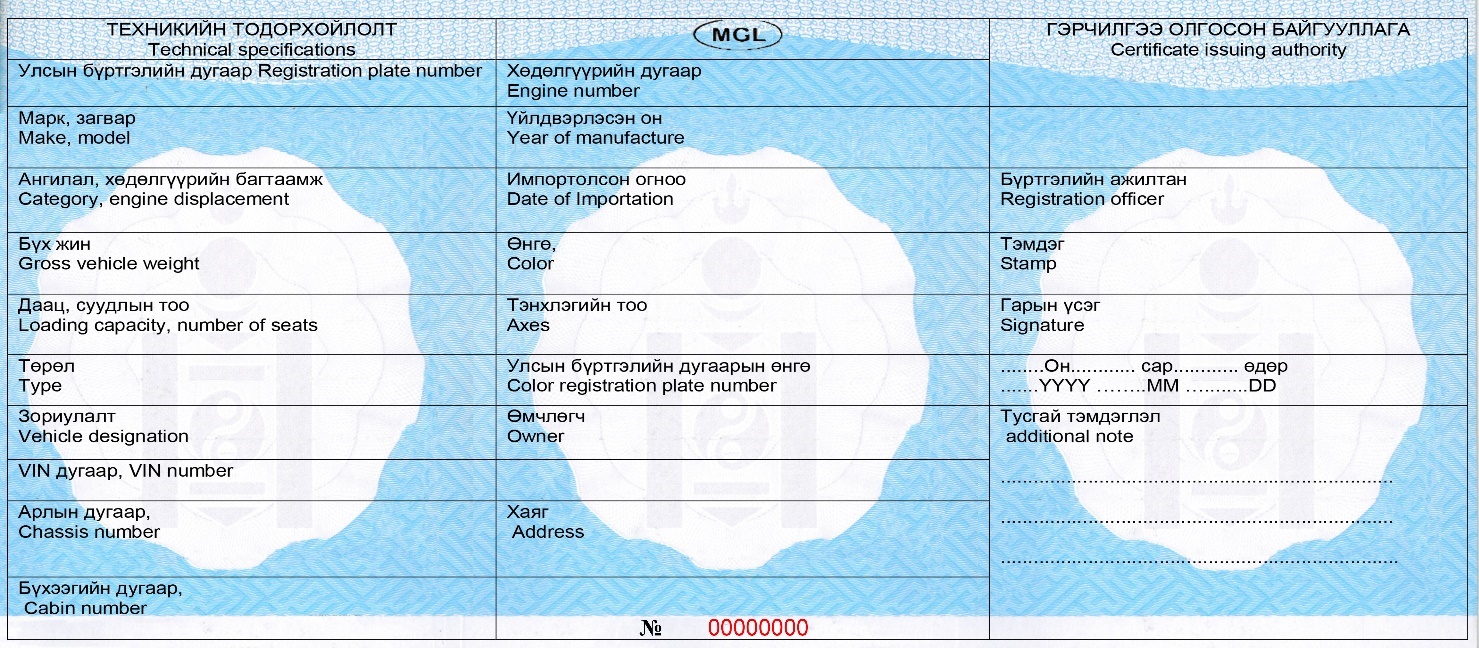 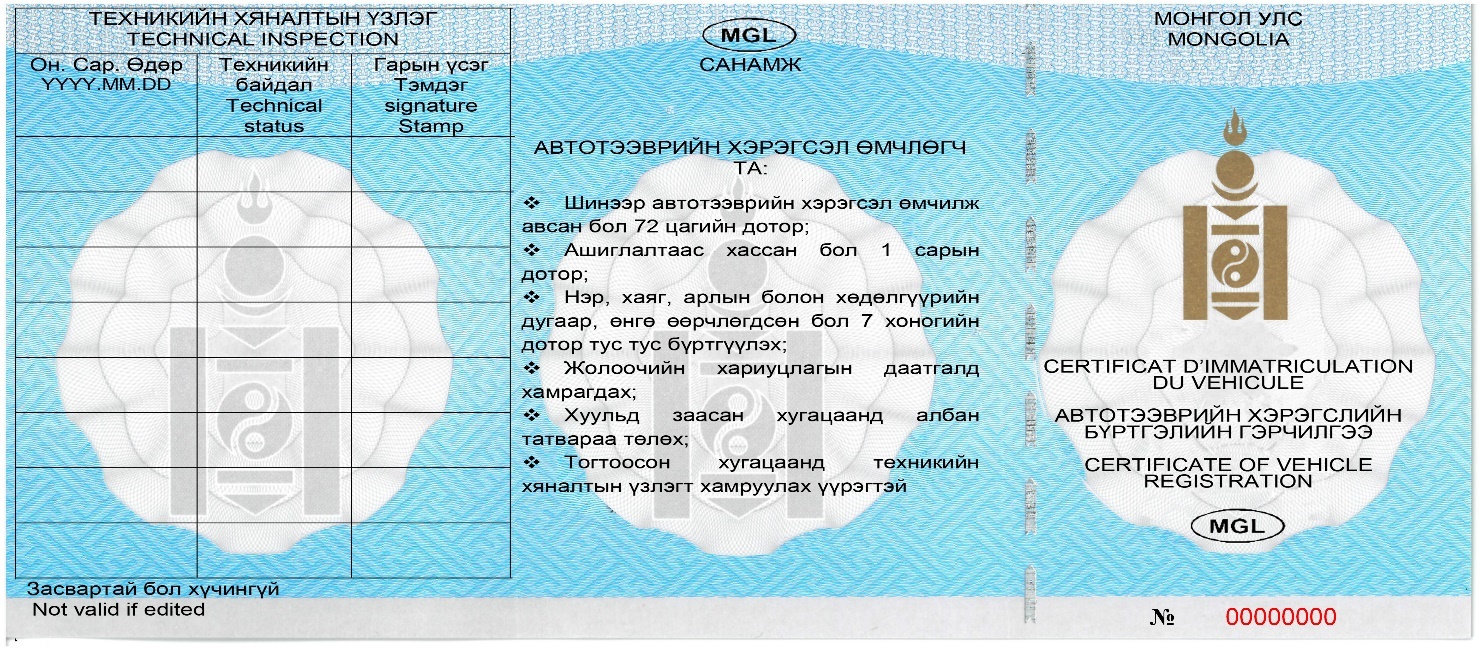 Зам, тээврийн хөгжлийн сайдын 20 ... оны .....дугаар тушаалаар батлагдсан“Автотээврийн хэрэгслийн бүртгэл хөтлөх, улсын дугаар олгох журам”-ын тавдугаар хавсралтҮнэ хаялцуулан борлуулах улсын дугаарын жишиг жагсаалт Зам, тээврийн хөгжлийн сайдын 20 ... оны .....дугаар тушаалаар батлагдсан“Автотээврийн хэрэгслийн бүртгэл хөтлөх, улсын дугаар олгох журам”-ын тавдугаар хавсралтҮнэ хаялцуулан борлуулах улсын дугаарын жишиг жагсаалт ---------ooOoo------------№ӨмчлөгчМэдээлэлМэдээлэлИргэнИргэншил ИргэнОвогИргэнНэрИргэнРегистрийн дугаарИргэнХүйсИргэнТөрсөн огнооИргэнОршин суугаа хаягИргэнХолбоо барих утасИргэнЦахим шуудангийн хаягАж ахуй нэгж, байгууллагаНэрАж ахуй нэгж, байгууллагаРегистрийн дугаарАж ахуй нэгж, байгууллагаБайгуулагдсан огнооАж ахуй нэгж, байгууллагаХаяг, байршил Аж ахуй нэгж, байгууллагаЦахим шуудангийн хаягАж ахуй нэгж, байгууллагаХолбоо барих утасӨмчлөгч Ургийн овог Өмчлөгч /Эцэг/эх/-ийн нэр/Байгууллагын нэр Өмчлөгч Нэр Өмчлөгч Регистрийн дугаар Өмчлөгч Хаяг Өмчлөгч Холбоо барих утасӨмчлөгчУргийн овог Өмчлөгч/Эцэг/эх/-ийн нэр/Байгууллагын нэр ӨмчлөгчНэр ӨмчлөгчРегистрийн дугаар ӨмчлөгчХаяг ӨмчлөгчХолбоо барих утасӨмчлөгчийн гарын үсэг.......................................................Өмчлөгчийн гарын үсэг........................................................000*, *000ABABABABABBAABBAAABBAABBAAAA, 00*0,0ААА ABABABABABBAABBAAABBAABB0001010150500110500500115500000202025151022051150022551100030303525203305225003355220004040453530440533500445533000505055454055054450055554400060606565606605665006655660007070757570770577500775577000808085858088058850088558800090909595909905995009955991000101060601001600611006600200012126161122161161122661130001313626213316226113366224000141463631441633611446633500015156464155164461155664460001616656516616556116666557000171767671771677611776677800018186868188168861188668890001919696919916996119966991111202070702002700722007700222221217171211271172211771133332323727223327227223377224444242473732442733722447733555525257474255274472255774466662626757526627557226677557777272776762772766722777766888828287878288278872288778899992929797929927997229977990010303080803003800833008800002031318181311381183311881100303232828232238228332288220040343483833443833833448833005035358484355384483355884400603636858536638558336688550070373786863773866833778866008000903838393987873883877833888877008000903838393989893993899833998899000*, *000ABABABABABBAABBAAABBAABBAAAA,00*0,0ААА ABABABABABBAABBAAABBAABB011140409090400490094400990002224141919141149119441199110333424292924224922944229922044443439393433493394433993305554545949445549449445599440666464695954664955944669955077747479696477496694477996608884848979748849779448899770999494998984994988944999988